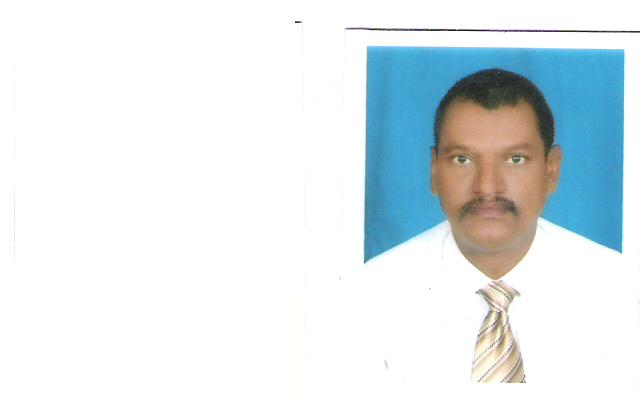 Contacts Details  : Active cell phones +249912365681 ___+249123065681                  : E-mail address :ghaffarhakim65@gmail.com
C.V/Resume Personal Information        Name : Abdel ghaffar Ahmed Mustafa Ahmed .        Date & place of Birth : 1965 , El_damar/Sudan(River Nile state ).        Nationality : Sudanese .         Martial Status : Married         Languages :Arabic (Mother Tongue )- English(writing ,reading , fluently speaking and    listening ).         CurrentAddress : Sudan - Khartoum North(Block 2 , House No. 924).Educational  Qualifications        Bachelor Degree in Economics (Business Administration ),University of  Khartoum   (1990).        Master Degree in Business Administration (MBA),University of Khartoum (2007).Master Degree in Arts (Translation)- 2014/2015 (Faculty of Linguistics /University of Sudan for Sciences &Technology ).       Higher Diploma in Development &Planning(Projects planning&Evaluation) Cairo (INP).        Professional Diploma in management of Non-Governmental Organizations(NGOs)UMST.         Computer Courses (operations ,word processing packages,Programming languages).        Systems Analysis and Design courses .       English Language Advance Communication Course(Cambridge TrainingCentre , Sudan ). Professional Working Experience  Former Employer :  : Emirate Gulf Dawn Translation Services(EGDTs) , United Arab Emirates, from 2011-2014 :(Professional Translator)(English><Arabic)  Former Employer :  : The Carter Center (TCC)- INGO ,Sudan Office  , Sudan Democracy Program ( 2010 Sudanese Elections (International Observation Mission) ,Referendum 2011 , Translator & Interpreter )(English><Arabic)-for International Observers ..  Former Employer :  : Arabian Institute for Financial and Administrative Studies (AIFS) , Sultanate Of Oman , Batana , Al-siwaiq State  2011-2012:(Training Supervisor and Translator)(English><Arabic)Reference2 . Lawyer  / Babiker Mustafa Al-hag :  UAE –Abu Dubai   ( Emirates Gulf dawn Translation Services) (EGDTs)   ,, Legal Translator , Email : lawyerbabiker@gmail.com>Tel : 00971503351833